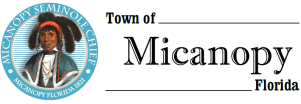 Town CommissionEngineering Project WorkshopTuesday      February 18, 2020      6:00 pmMinutes Workshop1.	Call to Order: 6:02pm2.	Invocation and Pledge of Allegiance to Flag3.	Roll CallCommissioners Attending:Joseph Aufmuth, Mayor				PresentTimothy Parker, Mayor Pro Tem			PresentEd Burnett					Present Troy Blakely					AbsentMike Roberts					PresentDebbie Gonano, Town Administrator		Present4.	Agenda ApprovalMotion made and second (Burnett/Roberts) to approve the agenda; Passed 4-05.	Engineering Projects Priority ListA)	George F. Young, Inc. Service Line – Grant RaudenbushGrant Raudenbush, Office Manager, was present with Engineer, Jacob Nussel and Engineering Business Unit Leader, Matt Walker. Mr. Raudenbush summarized that George F. Young celebrated their 100th anniversary last year and they work well with small communities. Their civil engineering services encompass public facilities; land development; memorials; sports facilities; marinas; storm water management and engineering; and the utilization of Lidar (light detection and ranging: surveying method that measures distance to a target by illuminating the target with laser light and measuring the reflected light with a sensor.) Additionally, the firm employs environmental scientists that handle wildlife mitigation; transportation; pedestrian safety improvements; land surveying; GIS (geographic information services) including asset inventory and mobile to web mapping; and GPR (ground penetrating radar) mapping.B)	Micanopy Projects (in no specific order of priority)Mayor Aufmuth wanted to clarify with the Engineers which projects in which the Commission had interest in proceeding. Firehouse Renovation:Mayor Aufmuth clarified that the Commission had interest in firehouse renovations; however, the impending $15/hour minimum wage amendment on the upcoming November ballot would have an influence on the Town’s budget. Commissioner Roberts wanted to deter renovation of the firehouse until after the November election. Chief Modican was present, and Mr. Raudenbush had met with the Chief and submitted and discussed a draft sketch of the existing firehouse layout. The push was to establish better, and mixed, living conditions. The three ideas which had been previously discussed for renovation of the firehouse, other than gutting and reconfiguring the existing living space were: 1) converting garage space into living space, 2) adding a west addition to the existing building to create bunk rooms, and 3) build a separate structure next to the existing building. Mayor Pro Tem Parker suggested extending the living space walls to the east and west, squaring the building to be in alignment with the footprint of the existing equipment bay. Commissioner Burnett wanted to address the roof on the entire building. Such an addition would add approximately (16’ x 16’) 256 sq. ft.Motion made and second (Parker/Roberts) to approve a draft proposal for an east/west addition to the firehouse; Passed 4-0Town Administrator Gonano suggested that any proposal should include roofing for the entire building, as the roof has had previous roof leaks. Additionally, the firehouse septic system is tied to Town Hall.The Mayor asked the engineers for recommendations to protect the fire equipment stored in the truck bay area. The engineer answered that any enclosure in the bay area would require an exhaust capture system to be installed. He also said that some thought needs to be given to any bay enclosure area as to possible access limitations for response time. The Mayor suggested better equipment and locker storage solutions for the existing 16 sets of gear.FRDAP Recreation Grant: Basketball Court:The Town had been awarded a $50,000 FRDAP grant for renovations to the Firehouse Playground Park (with an April 2021 due date), but wanted the specs checked for durability and the Town needed bids from contractors interested in performing the work. A previous Request for Proposals (RFP) issued in August 2019 had not produced any response. Commissioner Burnett thought that the engineers should do a design build for the basketball court. Gonano will send the specs on file to the engineers for review.Street Paving:The Engineers recommended applying for grants to perform street paving; and they recommended installing any needed water line replacement in conjunction with street paving.4)	Historic Jail Renovation:Upon their request, the Commission had assigned the Micanopy Historic Preservation Trust as stewards of the jail.  5)	Water Plant Filtration System:Mayor Pro Tem Parker wanted to delete the water plant filtration system from the list, as his further research had shown that a filtration system would not be beneficial to the Town because of the lack of a sewer system required to backflush such system. However, because of the existing DEP Consent Order, the Mayor voiced the need to have a system in place to eliminate the disinfection byproducts issue; the most likely would be the use of chloramines (ammonia). George F. Young handles ‘outland fence’ water work, including anything outside the perimeter of the water plant building; however, they do subcontract ‘inland fence’ work. Town Administrator Gonano pointed out that both Kimley-Horn, hired for well drilling, and US Water, our water operator, employ engineers capable of handling the water plant.6)	Other Projects:Answering Stoney Slaton (104 NE Seminary) asking about infrastructure improvements the Mayor referred the response to the engineers by asking them to keep all grant fund sources in mind. Mayor Pro Tem Parker thought that there was substantial funding available for communities.6.	Adjourn 7:02pmMINUTES APPROVED:As submitted ______ as amended _____ at Town Commission Meeting ____________________________________________________________________________________     _________________________________________________Joseph L. Aufmuth, Mayor                                                 Debbie Gonano, Town Administrator/Clerk